        REPUBLIQUE DU SENEGAL                Un Peuple – Un But – Une Foi                                    					Genève, le 20 janvier 2022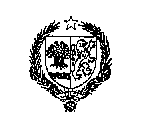     MISSION PERMANENTE DU SENEGALAUPRES DE L’OFFICE DES NATIONS UNIES 	                    ************            AMBASSADE EN SUISSE                          déclaration de la délégation sénégalaise lors de l’EPU de la République d’Islande (le 25 janvier 2022)Vérifier au prononcéMonsieur le Président,La délégation sénégalaise souhaite une chaleureuse bienvenue à la délégation islandaise et la félicite pour la présentation de son rapport national au titre de cette 40ème session de l’EPU.Ma délégation se félicite des efforts soutenus des Autorités islandaises pour d’avantage renforcer la protection des Droits de l’Homme.Le Sénégal se réjouit également des efforts du gouvernement islandais dans lutte contre les préjugés raciaux et les discours de haine.Tout en saluant l’engagement des Autorités islandaises à œuvrer pour une meilleure prise en charge des Droits de l’Homme, ma délégation souhaiterait faire les recommandations ci-après :Mettre en place une institution nationale indépendante des Droits de l’Homme conforme aux Principes de Paris.prendre des mesures pour garantir l’application pleine et effective des dispositions législatives existantes interdisant la discrimination raciale.Pour conclure, le Sénégal souhaite plein succès à l’Islande dans la mise en œuvre des recommandations acceptées.Je vous remercie